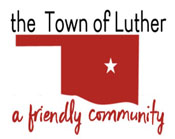 PLANNING COMMISSIONIn accordance with the Open Meeting Act, Section 311, The Town of Luther, County of Oklahoma, 108 S. Main Street, hereby calls a Special Meeting of the Luther Planning Commission, Tuesday, December 8th, 2020 at 6:00 p.m. at Town Hall, 108 S. Main St., Luther, OK 73054.Chairman – Mike McClureVice Chairman – Herbert KeithMembers – Jason Roach – David ThreattTrandy Langston –Town Board Liaison & Kim Bourns - Ex Officio MemberCall to order.Pledge of Allegiance.Roll Call.Determination of a quorum.Consideration, discussion, and possible action to approve and  recommend to the Town Board of Trustees for AN ORDINANCE #2020 – 09, OF THE TOWN OF LUTHER, OKLAHOMA, AMENDING SECTION 12-210, “GENERAL,” OF THE CODE OF ORDINANCES OF THE TOWN OF LUTHER, OKLAHOMA, TO ADD THE DOWNTOWN BUSINESS DISTRICT; AND ADDING SECTION 12-215.1, “DB DISTRICT (DOWNTOWN BUSINESS),” WHICH SETS FORTH A GENERAL DESCRIPTION OF DOWNTOWN BUSINESS DISTRICTS, PERMITTED USES, IDENTIFICATION OF THE DISTRICT FROM APPLE STREET TO ASH STREET AND MAIN STREET TO ASH STREET, THE GENERAL PURPOSES, AND THE MAXIMUM HEIGHT FOR BUILDINGS; PROVIDING FOR REPEALER; PROVIDING FOR SEVERABILITY; AND DECLARING AN EMERGENCY.Consideration, discussion, and possible action to approve and  recommend to the Town Board of Trustees for AN ORDINANCE # 2020-11, OF THE BOARD OF TRUSTEES OF THE TOWN OF LUTHER, OKLAHOMA, AMENDING PART 12, “PLANNING, ZONING, AND DEVELOPMENT,” CHAPTER 1, “PLANNING COMMISSION,” OF THE CODE OF ORDINANCES OF THE TOWN OF LUTHER, OKLAHOMA, AMENDING SECTION 12-102, “MEMBERSHIP,” WHICH PROVIDES FOR A MEMBER OF THE BOARD OF TRUSTEES TO SERVE AS AN EX OFFICIO MEMBER OF THE PLANNING COMMISSION; REPEALING SECTION 12-103 “EX OFFICIO MEMBERS,” IN ITS ENTIRETY; AMENDING SECTION 12-104, “TERMS,” TO ALIGN THIS PROVISION WITH STATE STATUTE; AMENDING SECTION 12-107 “OPEN MEETINGS,” TO PROVIDE FOR COMPLIANCE WITH THE OKLAHOMA OPEN MEETING ACT; REPEALING ALL ORDINANCES TO THE CONTRARY; PROVIDING FOR SEVERABILITY; AND DECLARING AN EMERGENCY.Consideration, discussion, and possible action to approve and recommend  to the Town Board of Trustees for a new member of the Planning Commission.Consideration, discussion and possible action regarding AN ORDINANCE # 2020-12 OF THE BOARD OF TRUSTEES OF THE TOWN OF LUTHER,OKLAHOMA, AMENDING PART 12, “PLANNING, ZONING, AND DEVELOPMENT,”CHAPTER 1, “PLANNING COMMISSION,” OF THE CODE OF ORDINANCES OFTHE TOWN OF LUTHER, OKLAHOMA, AMENDING SECTION 12-106,“MEETINGS,” WHICH CHANGES THE MEETING DATE FROM THE SECONDMONDAY OF EACH MONTH TO THE MONDAY IMMEDIATELY PRECEDING THESECOND TUESDAY OF EACH MONTH (SO AS TO BE THE DAY BEFORE THEREGULAR MEETING OF THE BOARD OF TRUSTEES); REPEALING ALLORDINANCES TO THE CONTRARY; PROVIDING FOR SEVERABILITY; ANDDECLARING AN EMERGENCY.Consideration and discussion relating to planning, zoning or ordinances for the Town of Luther.Adjourn._______________________________________________Kim Bourns, Town Clerk/Treasurer*Agenda Posted Friday, December 4th, 2020 at Luther Town Hall, on the website at www.townoflutherok.com and on Facebook at The Town of Luther, prior to 6:00 pm.